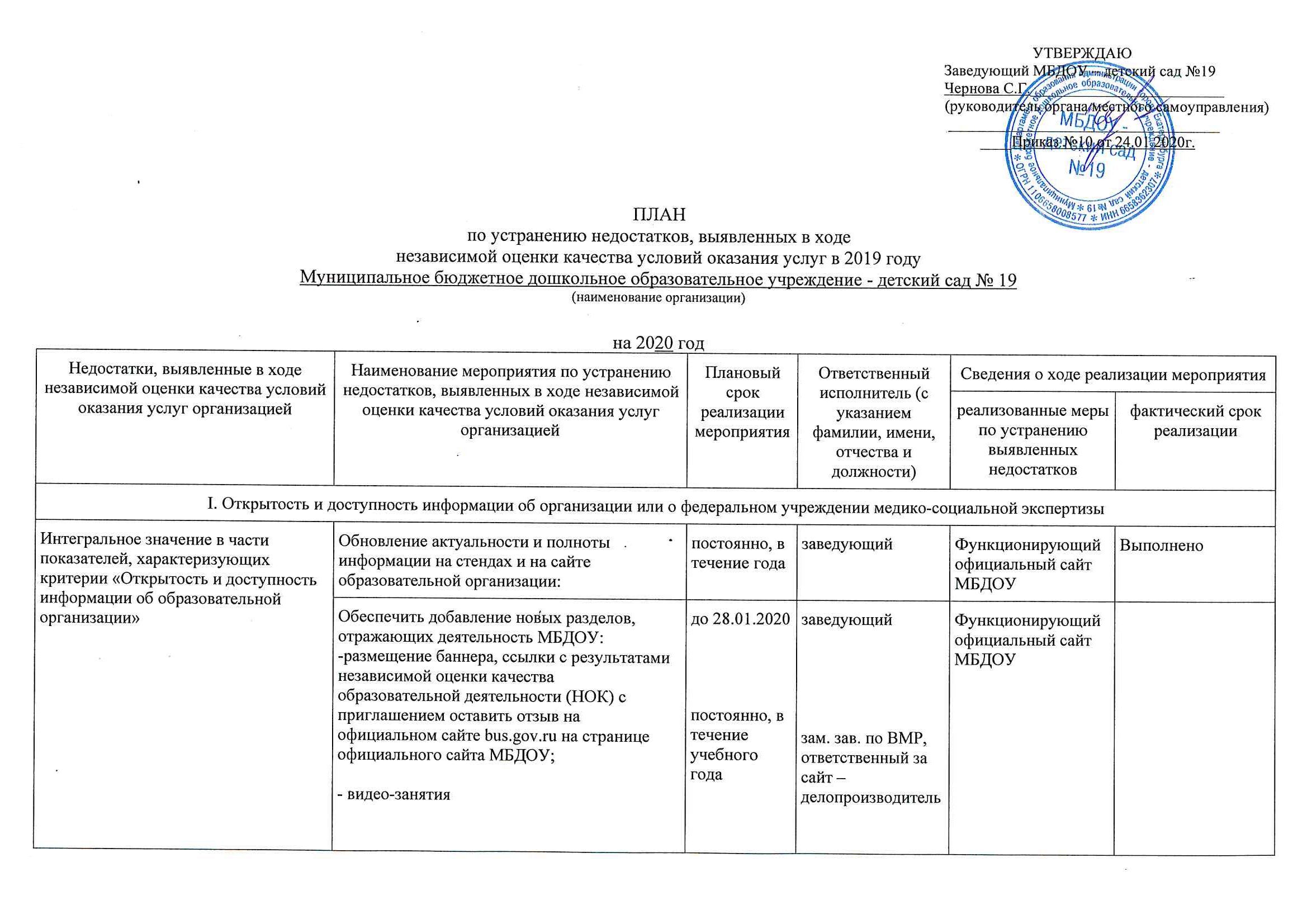                                                                                                               УТВЕРЖДАЮ                                                                                                       Заведующий МБДОУ – детский сад №19                                                                                                                     Чернова С.Г._________________________                                                                                                                     (руководитель органа местного самоуправления)                                                                                                                     ___________________________________                                                                                                                       ____Приказ №10 от 24.01.2020г.ПЛАНпо устранению недостатков, выявленных в ходенезависимой оценки качества условий оказания услуг в 2019 годуМуниципальное бюджетное дошкольное образовательное учреждение - детский сад № 19(наименование организации)на 2020 год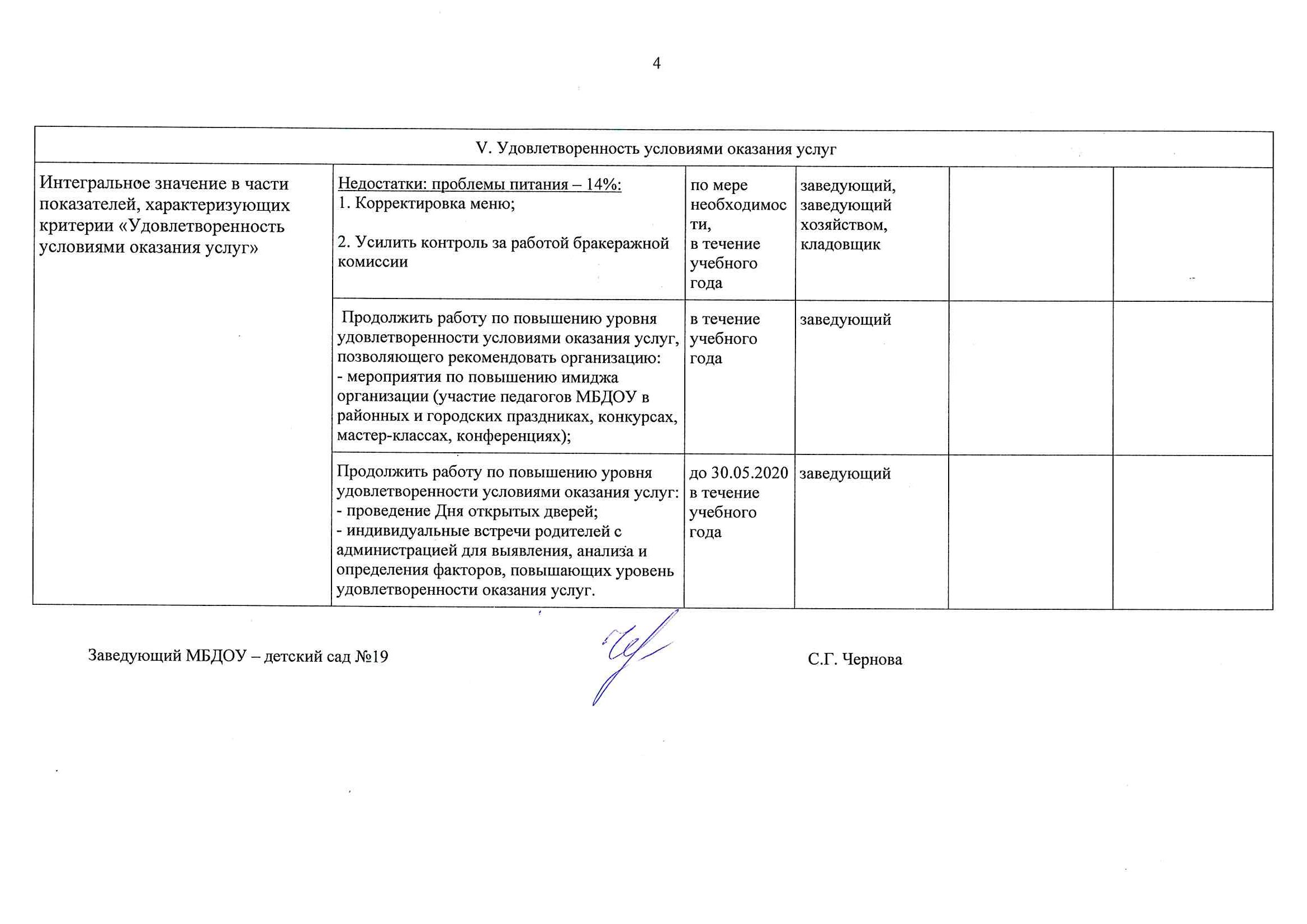 Недостатки, выявленные в ходе независимой оценки качества условий оказания услуг организациейНаименование мероприятия по устранению недостатков, выявленных в ходе независимой оценки качества условий оказания услуг организациейПлановый срок реализации мероприятияОтветственный исполнитель (с указанием фамилии, имени, отчества и должности)Сведения о ходе реализации мероприятия Сведения о ходе реализации мероприятия Недостатки, выявленные в ходе независимой оценки качества условий оказания услуг организациейНаименование мероприятия по устранению недостатков, выявленных в ходе независимой оценки качества условий оказания услуг организациейПлановый срок реализации мероприятияОтветственный исполнитель (с указанием фамилии, имени, отчества и должности)реализованные меры по устранению выявленных недостатковфактический срок реализацииI. Открытость и доступность информации об организации или о федеральном учреждении медико-социальной экспертизыI. Открытость и доступность информации об организации или о федеральном учреждении медико-социальной экспертизыI. Открытость и доступность информации об организации или о федеральном учреждении медико-социальной экспертизыI. Открытость и доступность информации об организации или о федеральном учреждении медико-социальной экспертизыI. Открытость и доступность информации об организации или о федеральном учреждении медико-социальной экспертизыI. Открытость и доступность информации об организации или о федеральном учреждении медико-социальной экспертизыИнтегральное значение в части показателей, характеризующих критерии «Открытость и доступность информации об образовательной организации»Обновление актуальности и полноты информации на стендах и на сайте образовательной организации:постоянно, в течение годазаведующийФункционирующий официальный сайт МБДОУВыполненоИнтегральное значение в части показателей, характеризующих критерии «Открытость и доступность информации об образовательной организации»Обеспечить добавление новых разделов, отражающих деятельность МБДОУ:-размещение баннера, ссылки с результатами независимой оценки качества образовательной деятельности (НОК) с приглашением оставить отзыв на официальном сайте bus.gov.ru на странице официального сайта МБДОУ;- видео-занятиядо 28.01.2020 постоянно, в течение учебного годазаведующийзам. зав. по ВМР, ответственный за сайт – делопроизводительФункционирующий официальный сайт МБДОУII. Комфортность условий предоставления услугII. Комфортность условий предоставления услугII. Комфортность условий предоставления услугII. Комфортность условий предоставления услугII. Комфортность условий предоставления услугII. Комфортность условий предоставления услугИнтегральное значение в части показателей, характеризующих критерии «Комфортность условий предоставления услуг»Продолжить работу по увеличению доли получателей услуг, удовлетворенных комфортностью предоставления услуг образовательной организации:- семинар-практикум для педагогического коллектива «Имидж МБДОУ: особенности организации»до 28.02.2020зам. зав. по ВМР Наличие на официальном сайте МБДОУ полной достоверной информации. Доступность и достаточность информации об организацииИнтегральное значение в части показателей, характеризующих критерии «Комфортность условий предоставления услуг»-анкетирование родителей «Комфортная образовательная среда в МБДОУ»до 28.02.2020зам. зав. по ВМР Наличие на официальном сайте МБДОУ полной достоверной информации. Доступность и достаточность информации об организацииИнтегральное значение в части показателей, характеризующих критерии «Комфортность условий предоставления услуг»- консультирование родителей и педагогов – по улучшению комфортных условий для пребывания и развития детей.постоянно, в течение учебного годазам. зав. по ВМРНаличие на официальном сайте МБДОУ полной достоверной информации. Доступность и достаточность информации об организацииИнтегральное значение в части показателей, характеризующих критерии «Комфортность условий предоставления услуг»Расширение спектра дополнительных услуг, организация работы «вечерней группы» по мере необходимости в течение годазаведующий, зам. зав. по ВМРНаличие на официальном сайте МБДОУ полной достоверной информации. Доступность и достаточность информации об организацииИнтегральное значение в части показателей, характеризующих критерии «Комфортность условий предоставления услуг»Введение в штат МБДОУ специалиста психологадо 01.09.2020заведующийНаличие на официальном сайте МБДОУ полной достоверной информации. Доступность и достаточность информации об организацииИнтегральное значение в части показателей, характеризующих критерии «Комфортность условий предоставления услуг»Дополнительное освещение детских прогулочных участковпо мере финансирования до 2023заведующий хозяйствомИнтегральное значение в части показателей, характеризующих критерии «Комфортность условий предоставления услуг»Организация специализированной охраны МБДОУ - ЧОПс 25.01.2020г.заведующий, заведующий хозяйствомДоговор №19/20-вн на оказание охранных услуг от 20.01.2020г.с 25.01.2020г.Интегральное значение в части показателей, характеризующих критерии «Комфортность условий предоставления услуг»Ремонт сантехнического оборудованияпо мере необходимости в течение годазаведующий, заведующий хозяйствомIII. Доступность услуг для инвалидовIII. Доступность услуг для инвалидовIII. Доступность услуг для инвалидовIII. Доступность услуг для инвалидовIII. Доступность услуг для инвалидовIII. Доступность услуг для инвалидовИнтегральное значение в части показателей, характеризующих критерии «Доступность услуг для инвалидов»Приобретение сменного кресла-коляскипо мере необходимости и детей инвалидовзаведующий, заведующий хозяйствомИнтегральное значение в части показателей, характеризующих критерии «Доступность услуг для инвалидов»Наличие возможности предоставления услуги в дистанционном режиме или на домуорганизация Онлайн-занятий в сети «Интернет» до 28.02.2020зам.зав. по ВМР, педагог-психологIV. Доброжелательность, вежливость работников организации или федерального учреждения медико-социальной экспертизыIV. Доброжелательность, вежливость работников организации или федерального учреждения медико-социальной экспертизыIV. Доброжелательность, вежливость работников организации или федерального учреждения медико-социальной экспертизыIV. Доброжелательность, вежливость работников организации или федерального учреждения медико-социальной экспертизыIV. Доброжелательность, вежливость работников организации или федерального учреждения медико-социальной экспертизыIV. Доброжелательность, вежливость работников организации или федерального учреждения медико-социальной экспертизыИнтегральное значение в части показателей, характеризующих критерии «Доброжелательность, вежливость работников организации»Продолжить работу по повышению доброжелательности и вежливости работников:- семинар-практикум«Профессиональная этика педагога МБДОУ»- семинар-практикум«Роль педагога как средство позитивного взаимодействия»- деловые игры, тренинги с участием узких специалистовв течение учебного года в соответствии с годовым планомзам.зав. по ВМР, педагог-психолог